   ПРОЕКТ             П О С Т А Н О В Л Е Н И Е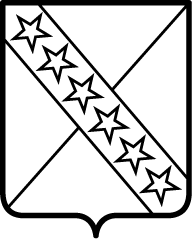           АДМИНИСТРАЦИИ ПРИАЗОВСКОГО  СЕЛЬСКОГО  ПОСЕЛЕНИЯПРИМОРСКО-АХТАРСКОГО РАЙОНА             от 14 сентября 2018 года                                                                                        № 187станица ПриазовскаяО внесении изменений в  постановление администрации Приазовского    сельского  поселения Приморско-Ахтарского района от   26 августа 2016 года     № 183 «Об утверждении административного регламента по предоставлению муниципальной услуги «Выдача разрешений на вступление в брак лицам, достигшим возраста шестнадцати лет»»	В соответствии с Федеральным законом от 27 июля 2010 года № 210-ФЗ «Об организации предоставления государственных и муниципальных услуг»,  администрация Приазовского сельского поселения Приморско-Ахтарского района п о с т а н о в л я е т:	1. Приложение    к   постановлению	администрации Приазовского сельского поселения  Приморско-Ахтарского района от    26 августа 2016 года     № 183 «Об утверждении административного регламента по предоставлению муниципальной услуги «Выдача разрешений на вступление в брак лицам, достигшим возраста шестнадцати лет»»» изложить в редакции, согласно приложению.	2. Постановления администрации Приазовского сельского поселения Приморско-Ахтарского района   от  18 октября 2016 года   № 222 «О внесении изменений в постановление администрации Приазовского    сельского   поселения Приморско-Ахтарского района  от 26 августа 2016 года № 183  «Об утверждении административного регламента по предоставлению муниципальной услуги «Выдача разрешений на вступление в брак лицам, достигшим возраста шестнадцати лет»»»,  от   23 мая 2018 года  № 105 «О внесении изменений в постановление администрации Приазовского    сельского   поселения Приморско-Ахтарского района  от 26 августа 2016 года № 183  «Об утверждении административного регламента по предоставлению муниципальной услуги «Выдача разрешений на вступление в брак лицам, достигшим возраста шестнадцати лет»»» считать утратившими силу.3. Настоящее постановление разместить  на официальном Интернет - сайте администрации Приазовского сельского поселения Приморско-Ахтарского района.        4. Контроль за выполнением настоящего постановления оставляю за собой.5. Постановление вступает в силу со дня его официального обнародования.Глава Приазовского сельского поселенияПриморско-Ахтарского района	                                                      Г.Л.Тур                                                                         ПРИЛОЖЕНИЕ                                                                          УТВЕРЖДЕНО                                                                         постановлением  администрации                                                                                                    Приазовского сельского поселения                                                                          Приморско-Ахтарского района                                                                         от  14.09.2018 года  № 187                                                                                                                                                              ( в редакции от 14.09. 2018  года                                                                            № 187)      АДМИНИСТРАТИВНЫЙ РЕГЛАМЕНТпо предоставлению муниципальной услуги «Выдача разрешений на вступление в брак лицам, достигшим возраста шестнадцати лет»
Раздел I. Общие положенияПодраздел 1.1. Предмет регулирования административного регламента1.1.1. Административный регламент  по предоставлению муниципальной услуги «Выдача разрешений на вступление в брак лицам, достигшим возраста шестнадцати лет» (далее - Регламент) разработан в целях повышения качества исполнения и доступности результатов предоставления муниципальной услуги «Выдача разрешений на вступление в брак лицам, достигшим возраста шестнадцати лет» (далее – муниципальная услуга), создания комфортных условий для получателей муниципальной услуги и определяет сроки и последовательность действий (административных процедур) при предоставлении муниципальной услуги.Подраздел 1.2. Круг заявителей1.2.1. Заявителями на предоставление муниципальной услуги являются физические лица, желающие вступить в брак, достигшие возраста 16-ти лет,  при наличии уважительных причин, обращающиеся для выдачи разрешения на вступление в брак лицам, достигшим возраста шестнадцати лет1.2.2. В случае, если для предоставления муниципальной услуги необходима обработка персональных данных лица, не являющегося заявителем, и если в соответствии с федеральным законом обработка таких персональных данных может осуществляться с согласия указанного лица, при обращении за получением муниципальной услуги заявитель дополнительно предоставляет документы, подтверждающие получение согласия указанного лица или его законного представителя на обработку персональных данных указанного лица. Документы, подтверждающие получение согласия, могут быть представлены в том числе в форме электронного документа. Действие настоящей части не распространяется на лиц, признанных безвестно отсутствующими, и на разыскиваемых лиц, место нахождения которых не установлено уполномоченным федеральным органом исполнительной власти. От имени несовершеннолетних и лиц, признанных недееспособными, согласие на обработку данных дают их законные представители.Подраздел 1.3. Требования к порядку информирования о предоставлении муниципальной услуги1.3.1. Информирование о предоставлении муниципальной услуги осуществляется:1.3.1.1. В администрации Приазовского сельского поселения Приморско-Ахтарского района (далее – уполномоченный орган):в устной форме при личном обращении;с использованием телефонной связи;в форме электронного документа посредством направления на адрес электронной почты;по письменным обращениям. 1.3.1.2. В многофункциональном центре предоставления государственных и муниципальных услуг Краснодарского края (далее –МФЦ):при личном обращении;посредством интернет-сайта – http://mfc-prahtarsk.ru – «Online-консультант», «Электронный консультант», «Виртуальная приемная».1.3.1.3. Посредством размещения информации на официальном интернет-сайте  администрации Приазовского сельского поселения Приморско-Ахтарского района, адрес официального сайта http://priazovskoe.ru.1.3.1.4. Посредством размещения информации на едином портале государственных и муниципальных услуг и (или) региональном портале государственных и муниципальных услуг Краснодарского края в информационно-телекоммуникационной сети «Интернет» (далее – Портал).1.3.1.5. Посредством размещения информационных стендов в МФЦ и уполномоченном органе.1.3.1.6. Посредством телефонной связи Call-центра (горячая линия).1.3.2. Консультирование по вопросам предоставления муниципальной услуги осуществляется бесплатно.Специалист, осуществляющий консультирование (посредством телефона или лично) по вопросам предоставления муниципальной услуги, должен корректно и внимательно относиться к заявителям.При консультировании по телефону специалист должен назвать свою фамилию, имя и отчество, должность, а затем в вежливой форме четко и подробно проинформировать обратившегося по интересующим его вопросам.Если специалист не может ответить на вопрос самостоятельно, либо подготовка ответа требует продолжительного времени, он может предложить обратившемуся обратиться письменно, либо назначить другое удобное для заинтересованного лица время для получения информации.Рекомендуемое время для телефонного разговора – не более 10 минут, личного устного информирования – не более 20 минут.Индивидуальное письменное информирование (по электронной почте) осуществляется путем направления электронного письма на адрес электронной почты заявителя и должно содержать четкий ответ на поставленные вопросы.Индивидуальное письменное информирование (по почте) осуществляется путем направления письма на почтовый адрес заявителя и должно содержать четкий ответ на поставленные вопросы.1.3.3. Информационные стенды, размещенные в МФЦ и уполномоченном органе, должны содержать:режим работы, адреса уполномоченного органа и МФЦ;адрес официального  интернет- сайта  администрации Приазовского сельского поселения Приморско-Ахтарского района, адрес электронной почты уполномоченного органа почтовые адреса, телефоны, фамилии руководителей МФЦ и уполномоченного органа;порядок получения консультаций о предоставлении муниципальной услуги;порядок и сроки предоставления муниципальной услуги;образцы заявлений о предоставлении муниципальной услуги и образцы заполнения таких заявлений;перечень документов, необходимых для предоставления муниципальной услуги;основания для отказа в приеме документов о предоставлении муниципальной услуги;основания для отказа в предоставлении муниципальной услуги;досудебный (внесудебный) порядок обжалования решений и действий (бездействия) уполномоченного органа, а также должностных лиц и муниципальных служащих;иную информацию, необходимую для получения муниципальной услуги.Такая же информация размещается на официальном  интернет-сайте  администрации Приазовского сельского поселения Приморско-Ахтарского района и на сайте МФЦ.1.3.4. На Едином портале государственных и муниципальных услуг (функций), Региональном портале размещается следующая информация:1) исчерпывающий перечень документов, необходимых для предоставления муниципальной услуги, требования к оформлению указанных документов, а также перечень документов, которые заявитель вправе представить по собственной инициативе;2) круг заявителей;3) срок предоставления муниципальной услуги;4) результаты предоставления муниципальной услуги, порядок представления документа, являющегося результатом предоставления муниципальной услуги;5) размер государственной пошлины, взимаемой за предоставление муниципальной услуги;6) исчерпывающий перечень оснований для приостановления или отказа в предоставлении муниципальной услуги;7) о праве заявителя на досудебное (внесудебное) обжалование действий (бездействия) и решений, принятых (осуществляемых) в ходе предоставления муниципальной услуги;8) формы заявлений (уведомлений, сообщений), используемые при предоставлении муниципальной услуги.Информация на Едином портале государственных и муниципальных услуг (функций), Региональном портале о порядке и сроках предоставления муниципальной услуги на основании сведений, содержащихся в федеральной государственной информационной системе «Федеральный реестр государственных и муниципальных услуг (функций)», региональной государственной информационной системе «Реестр государственных услуг (функций) Краснодарского края», предоставляется заявителю бесплатно.Доступ к информации о сроках и порядке предоставления услуги осуществляется без выполнения заявителем каких-либо требований, в том числе без использования программного обеспечения, установка которого на технические средства заявителя требует заключения лицензионного или иного соглашения с правообладателем программного обеспечения, предусматривающего взимание платы, регистрацию или авторизацию заявителя или предоставление им персональных данных.1.3.5. Информация о местонахождении и графике работы, справочных телефонах уполномоченного органа, МФЦ:1.3.5.1. Уполномоченный орган расположен по адресу:353899, Краснодарский край, Приморско-Ахтарский район, ст. Приазовская, ул. Ленина, 27, электронный адрес: admin-psp@mail.ru.Справочные телефоны уполномоченного органа: 88614356-1-95.График работы уполномоченного органа: понедельник – четверг с 08.00 до 17.00, перерыв с 12.00 до 14.00, пятница с 08.00 до 16.00, перерыв с 12.00 до 14.00, суббота и воскресенье – выходные.Адрес официального  сайта - http://priazovskoe.ru.В случае изменения указанных графиков, а также контактных телефонов и электронных адресов в Регламент вносятся соответствующие изменения, информация об изменении также размещается в установленном порядке на официальном интернет-сайте  администрации Приазовского сельского поселения Приморско-Ахтарского района, на Портале, а также на Едином портале многофункциональных центов предоставления государственных и муниципальных услуг Краснодарского края.1.3.5.2. Информация о местонахождении и графике работы, справочных телефонах, официальном сайте МФЦ размещаются на Едином портале многофункциональных центов предоставления государственных и муниципальных услуг Краснодарского края в информационно-телекоммуникационной сети «Интернет» - http://www.e-mfc.ru.Раздел II. Стандарт предоставления муниципальной услугиПодраздел 2.1. Наименование муниципальной услуги2.1.1. Наименование муниципальной услуги – «Выдача разрешений на вступление в брак лицам, достигшим возраста шестнадцати лет».Подраздел 2.2. Наименование органа, предоставляющего муниципальную услугу2.2.1. Предоставление муниципальной услуги осуществляется администрацией  Приазовского сельского поселения Приморско-Ахтарского района (далее – Администрация).2.2.2. В предоставлении муниципальной услуги участвуют: МФЦ.Уполномоченный орган предоставляет муниципальную услугу через специалиста администрации Приазовского  сельского поселения Приморско-Ахтарского района.Заявитель (представитель заявителя) независимо от его места жительства или места пребывания (для физических лиц, включая индивидуальных предпринимателей) либо места нахождения (для юридических лиц) имеет право на обращение в любой по его выбору многофункциональный центр в пределах территории Краснодарского края для предоставления ему муниципальной услуги по экстерриториальному принципу.Предоставление муниципальной услуги в многофункциональных центрах по экстерриториальному принципу осуществляется на основании соглашения о взаимодействии, заключенного уполномоченным многофункциональным центром с Администрацией. 2.2.3.  В соответствии с пунктом 3 части 1 статьи 7 Федерального закона от 27 июля 2010 года №  210-ФЗ «Об организации предоставления государственных и муниципальных услуг», органам, предоставляющим муниципальные услуги установлен запрет требовать от заявителя осуществления иных действий, в том числе, согласований, необходимых для получения муниципальной услуги и связанных с обращением в иные органы местного самоуправления, государственные органы, организации, за исключением получения услуг, включённых в перечень услуг, которые являются необходимыми и обязательными для предоставления муниципальных услуг, утверждённый решением Совета Приазовского сельского поселения Приморско-Ахтарского района.Подраздел 2.3. Описание результата предоставления муниципальной услуги2.3.1. Результатом предоставления муниципальной услуги является:1) постановление Администрации о выдаче разрешения на вступление в брак лицам, достигшим возраста  шестнадцати лет;2)  отказ  в предоставлении муниципальной услуги.Результаты предоставления муниципальной услуги по экстерриториальному принципу в виде электронных документов и (или) электронных образов документов заверяются уполномоченными на принятие решения о предоставлении муниципальной услуги специалистами администрации Приазовского сельского поселения Приморско-Ахтарского района.Для получения результата предоставления муниципальной услуги на бумажном носителе заявитель имеет право обратиться непосредственно в администрацию Приазовского сельского поселения Приморско-Ахтарского района.Подраздел 2.4. Срок предоставления муниципальной услуги, в том числе с учетом необходимости обращения в организации, участвующие в предоставлении муниципальной услуги, срок приостановления предоставления муниципальной услуги, срок выдачи документов, являющихся результатом предоставления муниципальной услуги2.4.1. Срок предоставления муниципальной услуги  не должен превышать 20 рабочих дней со дня принятия к рассмотрению заявления и обязательных к предоставлению заявителем документов.       2.4.2. Срок приостановления предоставления муниципальной услуги законодательством не предусмотрен.Подраздел 2.5. Перечень нормативных правовых актов, регулирующих отношения, возникающие в связи с предоставлением муниципальной услугиПредоставление администрацией Приазовского  сельского поселения Приморско-Ахтарского района муниципальной услуги осуществляется в соответствии со следующими нормативными правовыми актами:- Конституцией Российской Федерации («Собрание законодательства РФ», 26 января 2009, № 4, ст. 445, «Парламентская газета», 23-29 января 2009 года № 4);- Гражданским кодексом Российской Федерации («Российская газета»,                  8 декабря 1994 года № 238-239, «Собрание законодательства РФ», 5 декабря 1994, № 32, ст. 3301);- Семейным кодексом Российской Федерации // СЗ РФ 01 января 1996, № 1, ст. 16, «Российская газета», № 17, 27 января 1996;- Федеральным законом от 15 ноября 1997 года № 143-ФЗ «Об актах гражданского состояния» // СЗ РФ, 1997, № 47;- Федеральным законом от 24 июля 1998 года № 124-ФЗ «Об основных гарантиях прав ребенка в Российской Федерации» // СЗ РФ 1998  № 31;- Федеральным законом от 6 октября 2003 года № 131-ФЗ «Об общих принципах организации местного самоуправления в Российской Федерации» («Российская газета» от 8 октября 2003 года № 202);- Федеральным законом от 27 июля 2010 года № 210-ФЗ «Об организации предоставления государственных и муниципальных услуг» («Российская газета» от 30 июля 2010 года № 168);- Настоящим Регламентом.Подраздел 2.6 Исчерпывающий перечень документов, необходимых в соответствии с нормативными правовыми актами для предоставления муниципальной услуги и услуг, которые являются необходимыми и обязательными для предоставления муниципальной услуги, подлежащих представлению заявителем, способы их получения заявителем, в том числе в электронной форме, порядок их представления2.6.1. Исчерпывающий перечень документов, необходимых в соответствии с нормативными правовыми актами для предоставления муниципальной услуги, которые являются необходимыми и обязательными для предоставления:1) письменное заявление несовершеннолетнего, достигшего 16-ти лет по форме, согласно приложению № 1 к настоящему Регламенту;2) письменное заявление гражданина, желающего вступить в брак с несовершеннолетним, достигшим 16-ти лет по форме, согласно приложению № 2 к настоящему Регламенту;3) документ, подтверждающий наличие уважительных причин для вступления в брак (справка о наличии беременности, копия свидетельства о рождении ребенка и иные документы).Копии документов, указанные в подразделе  2.6  Регламента, представляются вместе с подлинниками, которые после сверки возвращаются заявителю.Подраздел 2.7. Исчерпывающий перечень документов, необходимых в соответствии с нормативными правовыми актами для предоставления муниципальной услуги, которые находятся в распоряжении государственных органов, органов местного самоуправления муниципальных образований Краснодарского края и иных органов, участвующих в предоставлении государственных или муниципальных услуг, и которые заявитель вправе представить, а также способы их получения заявителями, в том числе в электронной форме, порядок их представления2.7.1. Предоставление документов, необходимых в соответствии с нормативными правовыми актами для предоставления муниципальной услуги, которые находятся в распоряжении государственных органов, органов местного самоуправления и иных органов, участвующих в предоставлении муниципальной услуги, не предусмотрено.Подраздел 2.8. Указание на запрет требовать от заявителя2.8.1. От заявителя запрещено требовать представления документов и информации или осуществления действий, которые не предусмотрены нормативными правовыми актами, регулирующими отношения, возникшие в связи с предоставлением муниципальной услуги.Запрещено требовать представления документов и информации, которые в соответствии с нормативными правовыми актами Российской Федерации, нормативными правовыми актами Краснодарского края и муниципальными актами находятся в распоряжении государственных органов, органов местного самоуправления и (или) подведомственных государственным органам и органам местного самоуправления организаций, участвующих в предоставлении государственных или муниципальных услуг.При предоставлении муниципальных услуг по экстерриториальному принципу администрация Приазовского сельского поселения не вправе требовать от заявителя (представителя заявителя) или МФЦ предоставления документов на бумажных носителях, если иное не предусмотрено федеральным законодательством, регламентирующим предоставление муниципальной услуги.Подраздел 2.9. Исчерпывающий перечень оснований для отказа в приеме документов, необходимых для предоставления муниципальной услуги2.9.1. Основанием для отказа в приеме документов, необходимых для предоставления муниципальной услуги, являются:- с заявлением обратилось лицо, не обладающее правом на получение муниципальной услуги и (или) не уполномоченное на обращение с таким заявлением;- имеются противоречия между заявленными и оформленными в установленном порядке правами;- наличие в документах, представленных заявителем, недостоверных сведений или несоответствие их требованиям законодательства;- не предоставление или предоставление неполного пакета документов заявителем;- предоставление неподдающихся прочтению, содержащих нецензурные или оскорбительные выражения документов;- обращение заявителя об оказании муниципальной услуги, предоставление которой не осуществляется Администрацией.- несоблюдение установленных законом условий признания действительности электронной подписи.Если запрос и документы, необходимые для предоставления муниципальной услуги, поданы в соответствии с информацией о сроках и порядке предоставления муниципальной услуги, опубликованной на Едином портале государственных и муниципальных услуг (функций), Региональном портале администрация Приазовского сельского поселения Приморско-Ахтарского района не имеет права отказывать в приеме запроса и иных документов, необходимых для предоставления муниципальной услуги.2.9.2. О наличии основания для отказа в приеме документов заявителя информирует работник уполномоченного органа либо МФЦ, ответственный за прием документов, объясняет заявителю содержание выявленных недостатков в представленных документах и предлагает принять меры по их устранению.Уведомление об отказе в приеме документов, необходимых для предоставления муниципальной услуги, по требованию заявителя подписывается работником МФЦ, должностным лицом уполномоченного органа и выдается заявителю с указанием причин отказа не позднее одного рабочего дня со дня обращения заявителя за получением муниципальной услуги.Не может быть отказано заявителю в приеме дополнительных документов при наличии намерения их сдать.2.9.3. Не допускается отказ в приеме заявления и иных приеме документов, необходимых для предоставления муниципальной услуги, в случае, если заявление и документы, необходимые для предоставления муниципальной услуги, поданы в соответствии с информацией о сроках и порядке предоставления муниципальной услуги, опубликованной на Порталах.2.9.4. Отказ в приеме документов, необходимых для предоставления муниципальной услуги, не препятствует повторному обращению после устранения причины, послужившей основанием для отказа.Подраздел 2.10. Исчерпывающий перечень оснований для приостановления или отказа в предоставлении муниципальной услуги2.10.1. Основания для приостановления предоставления муниципальной услуги отсутствуют.2.10.2. Исчерпывающий перечень оснований для отказа в предоставлении услуги.Основаниями для отказа в предоставлении муниципальной услуги являются:- отсутствие документа (ов), установленных подразделом 2.6  раздела II Регламента, обязанность по предоставлению которых возложена на заявителя;- обращение (в письменном виде) заявителя с просьбой о прекращении подготовки запрашиваемого им документа;- отсутствие права у заявителя на получение муниципальной услуги;- невозможность оказания муниципальной услуги в силу обстоятельств, ранее неизвестных при приёме документов, но ставших известными в процессе предоставления муниципальной услуги;- предоставление заявителем недостоверной, неполной или неактуальной информации, подложных документов или сообщение заведомо ложных сведений;- запрашиваемый заявителем вид информирования не предусмотрен настоящим Регламентом.	Исчерпывающие перечни оснований для приостановления предоставления муниципальной услуги или отказа в предоставлении муниципальной услуги устанавливаются соответственно федеральными законами, принимаемыми в соответствии с ними иными нормативными правовыми актами Российской Федерации, законами и иными нормативными правовыми актами Краснодарского края, муниципальными правовыми актами.Если запрос и документы, необходимые для предоставления муниципальной услуги, поданы в соответствии с информацией о сроках и порядке предоставления муниципальной услуги, опубликованной на Едином портале государственных и муниципальных услуг (функций), Региональном портале администрация Приазовского сельского поселения Приморско-Ахтарского района не имеет права отказывать в предоставлении муниципальной услуги.Подраздел 2.11. Перечень услуг, которые являются необходимыми и обязательными для предоставления муниципальной услуги, в том числе сведения о документе (документах), выдаваемом (выдаваемых) организациями, участвующими в предоставлении муниципальной услуги2.11.1. Услуг, которые являются необходимыми и обязательными для предоставления муниципальной услуги, законодательством Российской Федерации не предусмотрено.Подраздел 2.12. Порядок, размер и основания взимания государственной пошлины или иной платы, взимаемой за предоставление муниципальной услуги2.12.1. Предоставление муниципальной услуги осуществляется бесплатно.Подраздел 2.13. Порядок, размер и основания взимания платы за предоставление услуг, которые являются необходимыми и обязательными для предоставления муниципальной услуги, включая информацию о методике расчета размера такой платы2.13.1. Взимание платы за предоставление услуг, которые являются необходимыми и обязательными для предоставления муниципальной услуги не предусмотрено.Подраздел 2.14. Максимальный срок ожидания в очереди при подаче запроса о предоставлении муниципальной услуги, услуги, предоставляемой организацией, участвующей в предоставлении муниципальной услуги, и при получении результата предоставления таких услуг2.14.1. Срок ожидания в очереди при подаче заявления о предоставлении муниципальной услуги и документов, указанных в подразделе 2.6 раздела II Регламента, а также при получении результата предоставления муниципальной услуги на личном приеме не должен превышать 15 минут.Подраздел 2.15. Срок и порядок регистрации запроса заявителя о предоставлении муниципальной услуги и услуги, предоставляемой организацией, участвующей в предоставлении муниципальной услуги, в том числе в электронной формеРегистрация заявления о предоставлении муниципальной услуги и (или) документов (содержащихся в них сведений), необходимых для предоставления муниципальной услуги, осуществляется в день их поступления.Регистрация заявления о предоставлении муниципальной услуги с документами, указанными в подразделе 2.6 раздела II Регламента, поступившими в выходной (нерабочий или праздничный) день, осуществляется в первый за ним рабочий день.Срок регистрации заявления о предоставлении муниципальной услуги и документов (содержащихся в них сведений), представленных заявителем, не может превышать двадцати минут.Подраздел 2.16. Требования к помещениям, в которых предоставляются муниципальная услуга, услуга, предоставляемая организацией, участвующей в предоставлении муниципальной услуги, к месту ожидания и приема заявителей, размещению и оформлению визуальной, текстовой и мультимедийной информации о порядке предоставления таких услуг, в том числе к обеспечению доступности для инвалидов указанных объектов в соответствии с законодательством российской федерации о социальной защите инвалидов2.16.1. Информация о графике (режиме) работы уполномоченного органа размещается при входе в здание, в котором он осуществляет свою деятельность, на видном месте.Здание, в котором предоставляется муниципальная услуга, должно быть оборудовано отдельным входом для свободного доступа заявителей в помещение.Вход в здание должен быть оборудован информационной табличкой (вывеской), содержащей информацию об уполномоченном органе, осуществляющем предоставление муниципальной услуги, а также оборудован удобной лестницей с поручнями, пандусами для беспрепятственного передвижения граждан.Места предоставления муниципальной услуги оборудуются с учетом требований доступности для инвалидов в соответствии с действующим законодательством Российской Федерации о социальной защите инвалидов, в том числе обеспечиваются:условия для беспрепятственного доступа к объекту, на котором организовано предоставление услуг, к местам отдыха и предоставляемым услугам;возможность самостоятельного передвижения по территории объекта, на котором организовано предоставление услуг, входа в такой объект и выхода из него, посадки в транспортное средство и высадки из него, в том числе с использованием кресла-коляски;сопровождение инвалидов, имеющих стойкие расстройства функции зрения и самостоятельного передвижения, и оказание им помощи на объекте, на котором организовано предоставление услуг;надлежащее размещение оборудования и носителей информации, необходимых для обеспечения беспрепятственного доступа инвалидов к объекту и предоставляемым услугам с учетом ограничений их жизнедеятельности;дублирование необходимой для инвалидов звуковой и зрительной информации, а также надписей, знаков и иной текстовой и графической информации знаками, выполненными рельефно-точечным шрифтом Брайля, допуск сурдопереводчика и тифлосурдопереводчика;допуск на объект, на котором организовано предоставление услуг, собаки-проводника при наличии документа, подтверждающего ее специальное обучение и выдаваемого в порядке, установленном законодательством Российской Федерации;оказание работниками органа (учреждения), предоставляющего услуги населению, помощи инвалидам в преодолении барьеров, мешающих получению ими услуг наравне с другими органами.Помещения, в которых предоставляется муниципальная услуга, должны соответствовать санитарно-гигиеническим правилам и нормативам, правилам пожарной безопасности, безопасности труда. Помещения оборудуются системами кондиционирования (охлаждения и нагревания) и вентилирования воздуха, средствами оповещения о возникновении чрезвычайной ситуации. На видном месте располагаются схемы размещения средств пожаротушения и путей эвакуации людей. Предусматривается оборудование доступного места общественного пользования (туалет).Помещения МФЦ для работы с заявителями оборудуются электронной системой управления очередью, которая представляет собой комплекс программно-аппаратных средств, позволяющих оптимизировать управление очередями заявителей. Порядок использования электронной системы управления предусмотрен регламентом, утвержденным приказом директора МФЦ.2.16.2. Прием документов в уполномоченном органе осуществляется в специально оборудованных помещениях или отведенных для этого кабинетах.2.16.3. Помещения, предназначенные для приема заявителей, оборудуются информационными стендами, содержащими сведения, указанные в подпункте 1.3.3 Подраздела 1.3 Регламента.Информационные стенды размещаются на видном, доступном месте.Оформление информационных листов осуществляется удобным для чтения шрифтом – Times New Roman, формат листа A-4; текст – прописные буквы, размером шрифта № 16 – обычный, наименование – заглавные буквы, размером шрифта № 16 – жирный, поля – 1 см вкруговую. Тексты материалов должны быть напечатаны без исправлений, наиболее важная информация выделяется жирным шрифтом. При оформлении информационных материалов в виде образцов заявлений на получение муниципальной услуги, образцов заявлений, перечней документов требования к размеру шрифта и формату листа могут быть снижены.2.16.4. Помещения для приема заявителей должны соответствовать комфортным для граждан условиям и оптимальным условиям работы должностных лиц уполномоченного органа и должны обеспечивать:комфортное расположение заявителя и должностного лица уполномоченного органа;возможность и удобство оформления заявителем письменного обращения;телефонную связь;возможность копирования документов;доступ к нормативным правовым актам, регулирующим предоставление муниципальной услуги;наличие письменных принадлежностей и бумаги формата A4.2.16.5. Для ожидания заявителями приема, заполнения необходимых для получения муниципальной услуги документов отводятся места, оборудованные стульями, столами (стойками) для возможности оформления документов, обеспечиваются ручками, бланками документов. Количество мест ожидания определяется исходя из фактической нагрузки и возможности их размещения в помещении.2.16.6. Прием заявителей при предоставлении муниципальной услуги осуществляется согласно графику (режиму) работы уполномоченного органа: ежедневно (с понедельника по пятницу), кроме выходных и праздничных дней, в течение рабочего времени.2.16.7. Рабочее место должностного лица уполномоченного органа, ответственного за предоставление муниципальной услуги, должно быть оборудовано персональным компьютером с доступом к информационным ресурсам уполномоченного органа.Кабинеты приема получателей муниципальных услуг должны быть оснащены информационными табличками (вывесками) с указанием номера кабинета.Специалисты, осуществляющие прием получателей муниципальных услуг, обеспечиваются личными нагрудными идентификационными карточками (бэйджами) и (или) настольными табличками.Подраздел 2.17. Показатели доступности и качества муниципальной услуги, в том числе количество взаимодействий заявителя с должностными лицами при предоставлении муниципальной услуги и их продолжительность, возможность получения муниципальной услуги в многофункциональном центре предоставления государственных и муниципальных услуг, возможность получения информации о ходе предоставления муниципальной услуги, в том числе с использованием информационно-коммуникационных технологийОсновными показателями доступности и качества муниципальной услуги являются:количество взаимодействий заявителя с должностными лицами при предоставлении муниципальной услуги и их продолжительность. В процессе предоставления муниципальной услуги заявитель вправе обращаться в уполномоченный орган по мере необходимости, в том числе за получением информации о ходе предоставления муниципальной услуги;возможность подачи запроса заявителя о предоставлении муниципальной услуги и выдачи заявителям документов по результатам предоставления муниципальной услуги в МФЦ;возможность получения информации о ходе предоставления муниципальной услуги, в том числе с использованием Порталов;установление должностных лиц, ответственных за предоставление муниципальной услуги;установление и соблюдение требований к помещениям, в которых предоставляется услуга;установление и соблюдение срока предоставления муниципальной услуги, в том числе срока ожидания в очереди при подаче заявления и при получении результата предоставления муниципальной услуги;количество заявлений, принятых с использованием информационно-телекоммуникационной сети общего пользования, в том числе посредством Порталов.Предоставление муниципальной услуги в многофункциональных центрах по экстерриториальному принципу на основании соответствующих соглашений о взаимодействии.Подраздел 2.18. Иные требования, в том числе учитывающие особенности предоставления муниципальной услуги в многофункциональных центрах предоставления государственных и муниципальных услуг и особенности предоставления муниципальной услуги в электронной форме2.18.1. Для получения муниципальной услуги заявителям предоставляется возможность представить заявление о предоставлении муниципальной услуги и документы (содержащиеся в них сведения), необходимые для предоставления муниципальной услуги, в том числе в форме электронного документа:в уполномоченный орган;через МФЦ в уполномоченный орган;посредством использования информационно-телекоммуникационных технологий, включая использование Порталов, с применением электронной подписи, вид которой должен соответствовать требованиям постановления Правительства РФ от 25 июня 2012 № 634 «О видах электронной подписи, использование которых допускается при обращении за получением государственных и муниципальных услуг» (далее – электронная подпись).Заявления и документы, необходимые для предоставления муниципальной услуги, предоставляемые в форме электронных документов, подписываются в соответствии с требованиями статей 21.1 и 21.2 Федерального закона от 27 июля 2010 года № 210-ФЗ «Об организации предоставления государственных и муниципальных услуг» и Федерального закона от 6 апреля 2011 года № 63-ФЗ «Об электронной подписи».В случае направления заявлений и документов в электронной форме с использованием Порталов, заявление и документы должны быть подписаны усиленной квалифицированной электронной подписью.МФЦ при обращении заявителя (представителя заявителя) за предоставлением муниципальной услуги осуществляют создание электронных образов заявления и документов, представляемых заявителем (представителем заявителя) и необходимых для предоставления муниципальной услуги в соответствии с настоящим Регламентом и их заверение с целью направления в администрацию Приазовского сельского поселения Приморско-Ахтарского района.2.18.2. Заявителям обеспечивается возможность получения информации о предоставляемой муниципальной услуге на Порталах.Для получения доступа к возможностям Порталов необходимо выбрать субъект Российской Федерации, и после открытия списка территориальных федеральных органов исполнительной власти в этом субъекте Российской Федерации, органов исполнительной власти субъекта Российской Федерации и органов местного самоуправления выбрать администрацию Приазовского сельского поселения Приморско-Ахтарского района Краснодарского края с технологическими схемами предоставления муниципальных услуг и информацией по каждой услуге.В технологической схеме каждой услуги содержится описание услуги, подробная информация о порядке и способах обращения за услугой, перечень документов, необходимых для получения услуги, информация о сроках ее исполнения, а также бланки заявлений и форм, которые необходимо заполнить для обращения за услугой.Подача заявителем запроса и иных документов, необходимых для предоставления муниципальной услуги, и прием таких запросов и документов осуществляется в следующем порядке:подача запроса на предоставление муниципальной услуги в электронном виде заявителем осуществляется через личный кабинет на Порталах;для оформления документов посредством сети «Интернет» заявителю необходимо пройти процедуру авторизации на Порталах;для авторизации заявителю необходимо ввести страховой номер индивидуального лицевого счета застрахованного лица, выданный Пенсионным фондом Российской Федерации (государственным учреждением) по Краснодарскому краю (СНИЛС), и пароль, полученный после регистрации на Порталах;заявитель, выбрав муниципальную услугу, готовит пакет документов (копии в электронном виде), необходимых для ее предоставления, и направляет их вместе с заявлением через личный кабинет заявителя на Порталах;заявление вместе с электронными копиями документов попадает в информационную систему уполномоченного органа, оказывающего выбранную заявителем услугу, которая обеспечивает прием запросов, обращений, заявлений и иных документов (сведений), поступивших с Порталов и (или) через систему межведомственного электронного взаимодействия.2.18.3. Для заявителей обеспечивается возможность осуществлять с использованием Порталов получение сведений о ходе выполнения запроса о предоставлении муниципальной услуги.Сведения о ходе и результате выполнения запроса о предоставлении муниципальной услуги в электронном виде заявителю представляются в виде уведомления в личном кабинете заявителя на Порталах.2.18.4. При направлении заявления и документов (содержащихся в них сведений) в форме электронных документов в порядке, предусмотренном подпунктом 2.18.1 подраздела 2.18 Регламента, обеспечивается возможность направления заявителю сообщения в электронном виде, подтверждающего их прием и регистрацию.2.18.5. При обращении в МФЦ муниципальная услуга предоставляется с учетом принципа экстерриториальности, в соответствии с которым заявитель вправе выбрать для обращения за получением услуги МФЦ, расположенный на территории Краснодарского края, независимо от места его регистрации на территории Краснодарского края, места расположения на территории Краснодарского края объектов недвижимости.Условием предоставления муниципальной услуги по экстерриториальному принципу является регистрация заявителя в федеральной государственной информационной системе «Единая система идентификации и аутентификации в инфраструктуре, обеспечивающей информационно-технологическое взаимодействие информационных систем, используемых для предоставления государственных и муниципальных услуг в электронном виде».Раздел III. Состав, последовательность и сроки выполнения административных процедур, требования к порядку их выполнения, в том числе особенности выполнения административных процедур в электронной форме, а также особенности выполнения административных процедур в многофункциональных центрах предоставления государственных и муниципальных услугПодраздел 3.1. Состав и последовательность административных процедур3.1.1.Предоставление муниципальной услуги включает в себя следующие административные процедуры:- прием заявления и прилагаемых к нему документов, в уполномоченном органе или МФЦ, регистрация заявления и выдача заявителю расписки в получении заявления и документов;- передача курьером пакета документов из МФЦ в уполномоченный орган;- рассмотрение заявления и формирование результата муниципальной услуги, в соответствии с запросом заявителя;- выдача (направление) заявителю результата предоставления муниципальной услуги.3.1.2. Заявитель вправе отозвать свое заявление на любой стадии рассмотрения, согласования или подготовки документа уполномоченным органом, обратившись с соответствующим заявлением в уполномоченный орган либо МФЦ.3.1.3. Запись на прием в администрацию Приазовского сельского поселения Приморско-Ахтарского района, многофункциональный центр для подачи запроса с использованием Единого портала государственных и муниципальных услуг (функций), Регионального портала, не осуществляется. Заявителю предоставляется возможность записи в любые свободные для приема дату и время в пределах установленного в администрации Приазовского сельского поселения Приморско-Ахтарского района, многофункциональном центре графика приема заявителей.Подраздел 3.2. Последовательность выполнения административных процедур3.2.1. Прием заявления и прилагаемых к нему документов, регистрация заявления и выдача заявителю расписки в получении заявления и документов.Основанием для начала административной процедуры является обращение гражданина в уполномоченный орган, через МФЦ в уполномоченный орган, посредством использования информационно-телекоммуникационных технологий, включая использование Портала, с заявлением и документами, указанными в подразделе 2.6 настоящего Регламента.3.2.1.1. При личном обращении специалист МФЦ (специалист Администрации), ответственный за прием заявления:- устанавливает личность заявителя на основании паспорта гражданина Российской Федерации и иных документов, удостоверяющих личность заявителя, в соответствии с законодательством Российской Федерации;- проверяет документ, удостоверяющий полномочия представителя, если с заявлением обращается представитель заявителя (заявителей);- при установлении фактов, указанных в подразделе 2.9 раздела II   Регламента уведомляет заявителя о наличии препятствий в предоставлении муниципальной услуги, объясняет заявителю содержание выявленных недостатков;- при отсутствии оформленного заявления у заявителя или при неправильном (некорректном) его заполнении предлагает заново заполнить установленную форму заявления (приложение  к настоящему Регламенту), помогает в его заполнении;- проверяет наличие всех необходимых документов муниципальной услуги, обязанность по предоставлению которых возложена на заявителя, в соответствии с пунктом 2.6.1  подраздела 2.6  раздела II   Регламента.- сличает копии документов с их оригиналами (выполняет на таких копиях надпись об их соответствии оригиналам либо, проставляет штамп «Копия верна», затем заверяет их своей подписью с указанием фамилии и инициалов с проставлением входящего регистрационного номера и даты поступления документов (за исключением случаев, когда верность копии представленного документа засвидетельствована в нотариальном порядке) - при обращении заявителя в МФЦ);При отсутствии оснований для отказа в приеме документов специалист МФЦ оформляет с использованием системы электронной очереди расписку о приеме документов, а при наличии таких оснований – расписку об отказе в приеме документов.Специалист Администрации (при обращении заявителя в Администрацию) в журнале учета и регистрации запросов делает запись о приеме документов и выдает копию заявления.Заявитель, представивший документы для получения муниципальной услуги, в обязательном порядке информируется специалистом МФЦ (специалистом Администрации):о сроке предоставления муниципальной услуги;о возможности отказа в предоставлении муниципальной услуги.3.2.1.2. В случае обращения заявителя для предоставления муниципальной услуги через Портал заявление и сканированные копии документов, указанные в подразделе 2.6 раздела II Регламента, направляются в уполномоченный орган.Обращение за получением муниципальной услуги может осуществляться с использованием электронных документов, подписанных электронной подписью.В случае поступления заявления и документов, указанных в подразделе 2.6 раздела II Регламента, в электронной форме с использованием Портала, подписанных усиленной квалифицированной электронной подписью, должностное лицо уполномоченного органа проверяет действительность усиленной квалифицированной электронной подписи с использованием средств информационной системы головного удостоверяющего центра, которая входит в состав инфраструктуры, обеспечивающей информационно-технологическое взаимодействие действующих и создаваемых информационных систем, используемых для предоставления услуг. Если в результате проверки квалифицированной подписи будет выявлено несоблюдение установленных условий признания ее действительности, должностное лицо уполномоченного органа услуги в течение 3 дней со дня завершения проведения такой проверки принимает решение об отказе в приеме к рассмотрению заявления за получением муниципальной услуги и направляет заявителю уведомление об этом в электронной форме с указанием пунктов статьи 11 Федерального закона «Об электронной подписи», которые послужили основанием для принятия указанного решения. Такое уведомление подписывается квалифицированной подписью должностного лица уполномоченного органа и направляется по адресу электронной почты заявителя либо в его личный кабинет на Портале. После получения уведомления заявитель вправе обратиться повторно с заявлением о предоставлении муниципальной услуги, устранив нарушения, которые послужили основанием для отказа в приеме к рассмотрению первичного заявления.3.2.1.3. Формирование запроса оказания муниципальной услуги.3.2.1.3.1. Формирование запроса заявителем осуществляется посредством заполнения электронной формы запроса на Едином портале государственных и муниципальных услуг (функций), Региональном портале, без необходимости дополнительной подачи запроса в какой-либо иной форме.На Едином портале государственных и муниципальных услуг (функций), Региональном портале, размещаются образцы заполнения электронной формы запроса.Администрация Приазовского сельского поселения Приморско-Ахтарского района не вправе требовать от заявителя совершения иных действий, кроме прохождения идентификации и аутентификации в соответствии с нормативными правовыми актами Российской Федерации, указания цели приема, а также предоставления сведений, необходимых для расчета длительности временного интервала, который необходимо забронировать для приема.	3.2.1.3.2. Форматно-логическая проверка сформированного запроса осуществляется автоматически после заполнения заявителем каждого из полей электронной формы запроса. При выявлении некорректно заполненного поля электронной формы запроса заявитель уведомляется о характере выявленной ошибки и порядке ее устранения посредством информационного сообщения непосредственно в электронной форме запроса.3.2.1.3.3. При формировании запроса заявителю обеспечивается:а) возможность копирования и сохранения запроса и иных документов, указанных в пункте 2.6 настоящего Регламента, необходимых для предоставления муниципальной услуги;б) возможность заполнения несколькими заявителями одной электронной формы запроса при обращении за услугами, предполагающими направление совместного запроса несколькими заявителями;в) возможность печати на бумажном носителе копии электронной формы запроса;г) сохранение ранее введенных в электронную форму запроса значений в любой момент по желанию пользователя, в том числе при возникновении ошибок ввода и возврате для повторного ввода значений в электронную форму запроса;д) заполнение полей электронной формы запроса до начала ввода сведений заявителем с использованием сведений, размещенных в федеральной государственной информационной системе «Единая система идентификации и аутентификации в инфраструктуре, обеспечивающей информационно-технологическое взаимодействие информационных систем, используемых для предоставления государственных и муниципальных услуг в электронной форме» (далее – единая система идентификации и аутентификации), и сведений, опубликованных на Едином портале государственных и муниципальных услуг (функций), Региональном портале, в части, касающейся сведений, отсутствующих в единой системе идентификации и аутентификации;е) возможность вернуться на любой из этапов заполнения электронной формы запроса без потери ранее введенной информации;ж) возможность доступа заявителя на едином портале или официальном сайте к ранее поданным им запросам в течение не менее одного года, а также частично сформированных запросов - в течение не менее 3 месяцев.3.2.1.3.4. Сформированный и подписанный запрос и иные документы, указанные пункте 2.6 настоящего Регламента, необходимые для предоставления муниципальной услуги, направляются в администрацию Приазовского сельского поселения Приморско-Ахтарского района посредством Единого портала государственных и муниципальных услуг (функций), Регионального портала.3.2.1.4. При предоставлении муниципальной услуги по экстерриториальному принципу МФЦ:1) принимает от заявителя (представителя заявителя) заявление и документы, представленные заявителем (представителем заявителя);2) осуществляет копирование (сканирование) документов, предусмотренных пунктами 1 - 7, 9, 10, 14, 17 и 18 части 6 статьи 7 Федерального закона от 27 июля 2010 года № 210-ФЗ «Об организации предоставления государственных и муниципальных услуг»  (далее - документы личного хранения) и представленных заявителем (представителем заявителя), в случае, если заявитель (представитель заявителя) самостоятельно не представил копии документов личного хранения, а в соответствии с настоящим административным регламентом для предоставления муниципальной услуги необходима копия документа личного хранения (за исключением случая, когда в соответствии с нормативным правовым актом для предоставления муниципальной услуги необходимо предъявление нотариально удостоверенной копии документа личного хранения);3) формирует электронные документы и (или) электронные образы заявления, документов, принятых от заявителя (представителя заявителя), копий документов личного хранения, принятых от заявителя (представителя заявителя), обеспечивая их заверение электронной подписью в установленном порядке;4) с использованием информационно-телекоммуникационных технологий направляет электронные документы и (или) электронные образы документов, заверенные уполномоченным должностным лицом многофункционального центра, в администрацию Приазовского сельского поселения Приморско-Ахтарского района, предоставляющую соответствующую муниципальную услугу.3.2.1.5. Приём запроса на предоставление муниципальной услуги.3.2.1.5.1. Администрация Приазовского сельского поселения Приморско-Ахтарского района обеспечивает прием документов, необходимых для предоставления муниципальной услуги, и регистрацию запроса без необходимости повторного представления заявителем таких документов на бумажном носителе.3.2.1.5.2. Срок регистрации запроса – в соответствии с подразделом 2.15 настоящего Регламента.3.2.1.5.3. Предоставление муниципальной услуги начинается с момента приема и регистрации администрацией Приазовского сельского поселения Приморско-Ахтарского района электронных документов, необходимых для предоставления муниципальной услуги.При отправке запроса посредством Единого портала государственных и муниципальных услуг (функций), Регионального портала, автоматически осуществляется форматно-логическая проверка сформированного запроса в порядке, определяемом уполномоченным на предоставление муниципальной услуги администрацией Приазовского  сельского поселения Приморско-Ахтарского района, после заполнения заявителем каждого из полей электронной формы запроса. При выявлении некорректно заполненного поля электронной формы запроса заявитель уведомляется о характере выявленной ошибки и порядке ее устранения посредством информационного сообщения непосредственно в электронной форме запроса. При успешной отправке запросу присваивается уникальный номер, по которому в личном кабинете заявителя посредством Единого портала государственных и муниципальных услуг (функций), Регионального портала заявителю будет представлена информация о ходе выполнения указанного запроса.После принятия запроса должностным лицом, уполномоченным на предоставление муниципальной) услуги, запросу в личном кабинете заявителя посредством Единого портала государственных и муниципальных услуг (функций), Регионального портала присваивается статус «Регистрация заявителя и прием документов».При получении запроса в электронной форме должностным лицом, уполномоченным на предоставление муниципальной услуги, проверяется наличие оснований для отказа в приеме запроса, указанных в 2.6 настоящего Регламента.При наличии хотя бы одного из указанных оснований должностное лицо, ответственное за предоставление муниципальной услуги, в срок, не превышающий срок предоставления муниципальной услуги, подготавливает письмо об отказе в приеме документов для предоставления муниципальной услуги.3.2.1.6. Заявитель имеет возможность получения информации о ходе предоставления муниципальной услуги.        3.2.1.6.1. Информация о ходе предоставления муниципальной услуги направляется заявителю администрацией Приазовского сельского поселения Приморско-Ахтарского района в срок, не превышающий одного рабочего дня после завершения выполнения соответствующего действия, на адрес электронной почты или с использованием средств Единого портала государственных и муниципальных услуг (функций), Регионального портала, по выбору заявителя.3.2.1.6.2. При предоставлении муниципальной услуги в электронной форме заявителю направляется:а) уведомление о записи на прием в администрацию Приазовского сельского поселения Приморско-Ахтарского района или многофункциональный центр;б) уведомление о приеме и регистрации запроса и иных документов, необходимых для предоставления муниципальной услуги;в) уведомление о начале процедуры предоставления муниципальной услуги;г) уведомление об окончании предоставления муниципальной услуги либо мотивированном отказе в приеме запроса и иных документов, необходимых для предоставления муниципальной услуги;д) уведомление о результатах рассмотрения документов, необходимых для предоставления муниципальной услуги;е) уведомление о возможности получить результат предоставления муниципальной услуги либо мотивированный отказ в предоставлении муниципальной услуги;ж) уведомление о мотивированном отказе в предоставлении муниципальной услуги.3.2.2. Передача курьером пакета документов из МФЦ в уполномоченный орган (при подаче заявления о предоставлении муниципальной услуги через МФЦ).Порядок передачи курьером пакета документов в уполномоченный орган:3.2.2.1. Передача документов из МФЦ в уполномоченный орган осуществляется не позднее следующего дня на основании реестра, который составляется в двух экземплярах и содержит дату и время передачи.3.2.2.2. График приема-передачи документов из МФЦ в уполномоченный орган и из уполномоченного органа в МФЦ согласовывается с руководителями МФЦ.3.2.2.3. При передаче пакета документов работник уполномоченного органа, принимающий их, проверяет в присутствии курьера соответствие и количество документов с данными, указанными в реестре, проставляет дату, время получения документов и подпись. Первый экземпляр реестра остается у должностного лица уполномоченного органа, второй – подлежит возврату курьеру. Информация о получении документов заносится в электронную базу.3.2.3. Рассмотрение заявления и формирование результата муниципальной услуги, в соответствии с запросом заявителя.3.2.3.1. Основанием для начала процедуры рассмотрения заявления является наличие зарегистрированного заявления с приложенным пакетом документов.3.2.3.2. Настоящая административная процедура имеет следующие административные действия:1)   Глава Приазовского сельского поселения Приморско-Ахтарского района (далее – Глава) отписывает заявление с приложенным пакетом документов уполномоченному специалисту (далее - специалист Администрации) для принятия решения о предоставлении или об отказе в предоставлении муниципальной услуги.Специалист Администрации рассматривает полученные с визой Главы  документы:- на полноту предоставленных документов заявителем, в соответствии с  подразделом 2.6 раздела II  Регламента;- на наличие (отсутствие) оснований для отказа в предоставлении муниципальной услуги, в соответствии с действующим законодательством и с подразделом 2.10 раздела II Регламента.3.2.3.3.  По итогам рассмотрения документов специалист Администрации принимает одно из следующих решений:- о подготовке проекта постановления Администрации о выдаче разрешения на вступление в брак лицам, достигшим возраста шестнадцати лет;- об отказе в предоставлении муниципальной услуги.  3.2.3.4. В случае принятия решения об  отказе в предоставлении муниципальной услуги специалист Администрации, уполномоченный на производство по заявлению, подготавливает письмо Администрации об отказе в предоставлении муниципальной услуги и направляет его главе  Приазовского сельского поселения Приморско-Ахтарского района для подписания.Подписанное Главой письмо Администрации об отказе в предоставлении муниципальной услуги регистрируется специалистом общего отдела Администрации в порядке делопроизводства Администрации.3.2.3.5. В случае принятия решения о возможности предоставления муниципальной услуги специалист Администрации, уполномоченный на производство по заявлению, подготавливает проект постановления Администрации о выдаче разрешения на вступление в брак лицам,  достигшим возраста шестнадцати лет.Согласование проекта постановления Администрации о выдаче разрешения на вступление в брак лицам,  достигшим возраста шестнадцати лет, осуществляется в следующие сроки:           - специалистом общего отдела Администрации - 5 дней.	После завершения согласования  проект постановления Администрации о выдаче разрешения на вступление в брак лицам, достигшим возраста шестнадцати лет, передается специалистом общего отдела Администрации на подпись Главе.Проект постановления Администрации о выдаче разрешения на вступление в брак лицам, достигшим возраста  шестнадцати лет  подписывается Главой  - 1 рабочий день.Подписанное Главой постановления Администрации о выдаче разрешения на вступление в брак лицам, достигшим возраста шестнадцати лет,  регистрируется специалистом общего  отдела  Администрации – 1 рабочий день.Результатом исполнения административной процедуры по рассмотрению заявления и формированию результата муниципальной услуги, в соответствии с запросом заявителя являются подготовленные к выдаче (направлению) заявителю:- постановление Администрации о выдаче разрешения на вступление в брак лицам, достигшим возраста  шестнадцати лет;  - письмо Администрации об отказе в предоставлении муниципальной услуги.Исполнение данной административной процедуры возложено на специалиста Администрации, ответственного за рассмотрение заявления и формирование результата муниципальной услуги, в соответствии с запросом заявителя.3.2.4. Выдача  (направление) заявителю результата предоставления муниципальной услуги.Основанием для начала процедуры является готовый к выдаче результат предоставления услуги.3.2.4.1. Специалист  Администрации в течение 1 рабочего дня с момента формирования результата муниципальной услуги:- направляет результат предоставления услуги заказным письмом с уведомлением по почтовому адресу, указанному заявителем в заявлении, если данный способ получения результата услуги указан им в заявлении, либо- направляет результат предоставления услуги по реестру пакетов документов, заверяя его своей подписью, в МФЦ для выдачи его заявителю, при обращении заявителя за услугой через МФЦ, либо- извещает заявителя по телефону, указанному заявителем в заявлении, о получении результата предоставления муниципальной услуги в администрации, если данный способ получения результата услуги указан им в заявлении.3.2.4.2. При подаче заявления о предоставлении муниципальной услуги через МФЦ основанием для начала административной процедуры является получение в МФЦ прилагаемого пакета документов.Специалист МФЦ либо специалист Администрации  (при обращении в Администрацию) при предоставлении заявителем расписки или копии заявления с отметкой в получении документов:1) проверяет документ, удостоверяющий личность заявителя или его представителя;2) проверяет наличие соответствующих полномочий на получение муниципальной услуги, если за получением результата услуги обращается представитель заявителя;3) выдает заявителю результат муниципальной услуги под роспись:а) постановление Администрации о выдаче разрешения на вступление в брак лицам, достигшим возраста  шестнадцати лет, либоб) письмо Администрации об отказе в предоставлении муниципальной услуги;4) делает отметку в расписке о получении документов (при обращении в  МФЦ).После получения заявителем результата муниципальной услуги в течение 7 (семи) рабочих дней специалист МФЦ возвращает пакет документов в администрацию (при обращении в МФЦ).Исполнение данной административной процедуры возложено на специалиста МФЦ или специалиста Администрации  (при подаче заявления в Администрацию) ответственного за выдачу документов.При подаче заявления в электронном виде для получения результата муниципальной услуги заявитель прибывает в Администрацию  лично с документом, удостоверяющим личность.Информация о прохождении документов, а также о принятых решениях отражается в системе электронного документооборота в день принятия соответствующих решений.Обращение заявителя с документами, предусмотренными подразделом 2.6 раздела II Регламента, не может быть оставлено без рассмотрения или рассмотрено с нарушением сроков по причине продолжительного отсутствия (отпуск, командировка, болезнь и т.д.) или увольнения должностного лица уполномоченного органа, ответственного за предоставление муниципальной услуги. Заявитель по его выбору вправе получить результат предоставления муниципальной услуги на бумажном носителе.Заявитель вправе получить результат предоставления муниципальной услуги в форме электронного документа или документа на бумажном носителе в течение срока действия результата предоставления муниципальной услуги.Раздел IV. Формы контроля за предоставлением муниципальной услуги Подраздел 4.1. Порядок осуществления текущего контроля за соблюдением и исполнением ответственными должностными лицами положений административного регламента и иных нормативных правовых актов, устанавливающих требования к предоставлению муниципальной услуги, а также принятием ими решений 4.1.1. Должностные лица, муниципальные служащие, участвующие в предоставлении муниципальной услуги, руководствуются положениями настоящего Регламента.В должностных регламентах должностных лиц, участвующих в предоставлении муниципальной услуги, осуществляющих функции по предоставлению муниципальной услуги, устанавливаются должностные обязанности, ответственность, требования к знаниям и квалификации специалистов.Должностные лица органов, участвующих в предоставлении муниципальной услуги, несут персональную ответственность за исполнение административных процедур и соблюдение сроков, установленных настоящим Регламентом. При предоставлении муниципальной услуги гражданину гарантируется право на получение информации о своих правах, обязанностях и условиях оказания муниципальной услуги; защиту сведений о персональных данных; уважительное отношение со стороны должностных лиц. 4.1.2. Текущий контроль и координация последовательности действий, определенных административными процедурами, по предоставлению муниципальной услуги должностными лицами уполномоченного органа осуществляется постоянно непосредственно должностным лицом уполномоченного органа путем проведения проверок. 4.1.3. Проверки полноты и качества предоставления муниципальной услуги включают в себя проведение проверок, выявление и устранение нарушений прав заявителей, рассмотрение, принятие решений и подготовку ответов на обращения заявителей, содержащих жалобы на действия (бездействие) и решения должностных лиц уполномоченного органа, ответственных за предоставление муниципальной услуги.Подраздел 4.2. Порядок и периодичность осуществления плановых и внеплановых проверок полноты и качества предоставления муниципальной услуги, в том числе порядок и формы контроля за полнотой и качеством предоставления муниципальной услуги Контроль за полнотой и качеством предоставления муниципальной услуги включает в себя проведение плановых и внеплановых проверок.Плановые и внеплановые проверки могут проводиться главой Приазовского сельского поселения Приморско-Ахтарского района.Проведение плановых проверок, полноты и качества предоставления муниципальной услуги осуществляется в соответствии с утвержденным графиком, но не реже одного раза в год.Внеплановые проверки проводятся по обращениям юридических и физических лиц с жалобами на нарушение их прав и законных интересов в ходе предоставления муниципальной услуги, а также на основании документов и сведений, указывающих на нарушение исполнения административного регламента.В ходе плановых и внеплановых проверок:проверяется знание ответственными лицами требований настоящего административного регламента, нормативных правовых актов, устанавливающих требования к предоставлению муниципальной услуги;проверяется соблюдение сроков и последовательности исполнения административных процедур;выявляются нарушения прав заявителей, недостатки, допущенные в ходе предоставления муниципальной услуги.Подраздел 4.3. Ответственность должностных лиц органа местного самоуправления за решения и действия (бездействие), принимаемые (осуществляемые) ими в ходе предоставления муниципальной услуги 4.3.1. По результатам проведенных проверок в случае выявления нарушения порядка предоставления муниципальной услуги, прав заявителей виновные лица привлекаются к ответственности в соответствии с законодательством Российской Федерации, и принимаются меры по устранению нарушений.4.3.2. Должностные лица, муниципальные служащие, участвующие в предоставлении муниципальной услуги, несут персональную ответственность за принятие решения и действия (бездействие) при предоставлении муниципальной услуги.4.3.3. Персональная ответственность устанавливается в должностных регламентах в соответствии с требованиями законодательства Российской Федерации.Подраздел 4.4. Положения, характеризующие требования к порядку и формам контроля за предоставлением муниципальной услуги, в том числе со стороны граждан, их объединений и организаций Контроль за предоставлением муниципальной услуги осуществляется в форме контроля за соблюдением последовательности действий, определенных административными процедурами по исполнению муниципальной услуги, и принятием решений должностными лицами, путем проведения проверок соблюдения и исполнения должностными лицами уполномоченного органа нормативных правовых актов Российской Федерации, Краснодарского края, а также положений Регламента.Проверка также может проводиться по конкретному обращению гражданина или организации.Порядок и формы контроля за предоставлением муниципальной услуги должны отвечать требованиям непрерывности и действенности (эффективности).Граждане, их объединения и организации могут контролировать предоставление муниципальной услуги путем получения письменной и устной информации о результатах проведенных проверок и принятых по результатам проверок мерах.Раздел V. Досудебный (внесудебный) порядок обжалования решений и действий (бездействия) органа, предоставляющего муниципальную  услугу, многофункционального центра, организаций, указанных в части 1.1 статьи 16 Федерального закона от 27 июля 2010 года № 210-ФЗ «Об организации предоставления государственных и муниципальных услуг», а также их должностных лиц, муниципальных служащих, работниковПодраздел 5.1. Информация для заявителя о его праве подать жалобу нарешения и (или) действия (бездействие) органа, предоставляющего муниципальную услугу, многофункционального центра, организаций, указанных в части 1.1 статьи 16 Федерального закона от 27 июля 2010 года 
№ 210-ФЗ «Об организации предоставления государственных и муниципальных услуг», а также их должностных лиц, муниципальных служащих, работников при предоставлении муниципальной  услуги5.1.1.Заявитель имеет право на досудебное (внесудебное) обжалование решений и действий (бездействия), принятых (осуществляемых) администрацией Приазовского сельского поселения Приморско-Ахтарского района, должностным лицом администрации Приазовского сельского поселения Приморско-Ахтарского района, либо муниципальным  служащим, многофункциональным центром, работником многофункционального центра, а также организациями, предусмотренными частью 1.1 статьи 16 Федерального закона  от 27 июля 2010 года № 210-ФЗ «Об организации предоставления государственных и муниципальных услуг», или их работниками в ходе предоставления муниципальной услуги (далее – досудебное (внесудебное) обжалование).Подраздел 5.2. Предмет жалобы5.2.1. Предметом досудебного (внесудебного) обжалования заявителем решений и действий (бездействия) администрации Приазовского сельского поселения Приморско-Ахтарского района, должностного лица администрации Приазовского сельского поселения Приморско-Ахтарского района, либо муниципального служащего, многофункционального центра, работника многофункционального центра, а также организаций, предусмотренных частью 1.1 статьи 16 Федерального закона  от 27 июля 2010 года № 210-ФЗ «Об организации предоставления государственных и муниципальных услуг», или их работников является конкретное решение или действие (бездействие), принятое или осуществленное ими в ходе предоставления муниципальной услуги, в том числе в следующих случаях:1) нарушение срока регистрации запроса о предоставлении муниципальной  услуги, запроса, указанного в статье 15.1 Федерального закона от 27 июля 2010 года № 210-ФЗ «Об организации предоставления государственных и муниципальных услуг»;2) нарушение срока предоставления муниципальной  услуги. В указанном случае досудебное (внесудебное) обжалование заявителем решений и действий (бездействия) многофункционального центра, работника многофункционального центра возможно в случае, если на многофункциональный центр, решения и действия (бездействие) которого обжалуются, возложена функция по предоставлению соответствующей муниципальной услуги в полном объеме в порядке, определенном частью 
1.3 статьи 16 Федерального закона от 27 июля 2010 года № 210-ФЗ «Об организации предоставления государственных и муниципальных услуг»;3) требование у заявителя документов, не предусмотренных нормативными правовыми актами Российской Федерации, нормативными правовыми актами Краснодарского края, для предоставления муниципальной услуги; 4) отказ в приеме документов, представление которых предусмотрено нормативными правовыми актами Российской Федерации, нормативными правовыми актами Краснодарского края для предоставления муниципальной услуги, у заявителя;  5) отказ в предоставлении муниципальной услуги, если основания отказа не предусмотрены федеральными законами и принятыми 
в соответствии с ними иными нормативными правовыми актами Российской Федерации, законами и иными нормативными правовыми актами Краснодарского края. В указанном случае досудебное (внесудебное) обжалование заявителем решений и действий (бездействия) многофункционального центра, работника многофункционального центра возможно в случае, если на многофункциональный центр, решения и действия (бездействие) которого обжалуются, возложена функция по предоставлению соответствующей муниципальной услуги в полном объеме в порядке, определенном частью 1.3 статьи 16 Федерального закона от 27 июля 2010 года № 210-ФЗ «Об организации предоставления государственных и муниципальных услуг»;6) затребование с заявителя при предоставлении муниципальной услуги платы, не предусмотренной нормативными правовыми актами Российской Федерации, нормативными правовыми актами Краснодарского края;7) отказ администрации  Приазовского сельского поселения Приморско-Ахтарского района, должностного лица администрации  Приазовского сельского поселения Приморско-Ахтарского района, многофункционального центра, работника многофункционального центра, организаций, предусмотренных частью 1.1 статьи 16 Федерального закона от 27 июля 2010 года № 210-ФЗ «Об организации предоставления государственных и муниципальных услуг», или их работников в исправлении допущенных ими опечаток и ошибок в выданных в результате предоставления муниципальной  услуги документах либо нарушение установленного срока таких исправлений. В указанном случае досудебное (внесудебное) обжалование заявителем решений и действий (бездействия) многофункционального центра, работника многофункционального центра возможно в случае, если на многофункциональный центр, решения и действия (бездействие) которого обжалуются, возложена функция по предоставлению соответствующей муниципальной услуги в полном объеме в порядке, определенном частью 1.3 статьи 16 Федерального закона от 27 июля 2010 года № 210-ФЗ «Об организации предоставления государственных и муниципальных услуг»;8) нарушение срока или порядка выдачи документов по результатам предоставления муниципальной услуги;9) приостановление предоставления муниципальной услуги, если основания приостановления не предусмотрены федеральными законами 
и принятыми в соответствии с ними иными нормативными правовыми актами Российской Федерации, законами и иными нормативными правовыми актами Краснодарского края. В указанном случае досудебное (внесудебное) обжалование заявителем решений и действий (бездействия) многофункционального центра, работника многофункционального центра возможно в случае, если на многофункциональный центр, решения и действия (бездействие) которого обжалуются, возложена функция по предоставлению соответствующей муниципальной услуги в полном объеме в порядке, определенном частью 1.3 статьи 16 Федерального закона от 27 июля 2010 года № 210-ФЗ «Об организации предоставления государственных и муниципальных услуг».Подраздел 5.3. Орган, предоставляющий муниципальную услугу, многофункциональный центр, организации, указанные в части 1.1 статьи 16 Федерального закона от 27 июля 2010 года № 210-ФЗ «Об организации предоставления государственных и муниципальных услуг», а также их должностные лица, муниципальные служащие, работники и уполномоченныена рассмотрение жалобы должностные лица, которым может быть направлена жалоба5.3.1. Жалоба на решения и действия (бездействие) должностных лиц администрации Приазовского сельского поселения Приморско-Ахтарского района, муниципальных служащих подается заявителем в администрацию Приазовского сельского поселения Приморско-Ахтарского района на имя главы Приазовского сельского поселения Приморско-Ахтарского района.5.3.2. В случае если обжалуются решения и действия (бездействие) главы Приазовского сельского поселения Приморско-Ахтарского района, жалоба подается главе Приазовского сельского поселения Приморско-Ахтарского района.5.3.3. Жалобы на решения и действия (бездействие) работника многофункционального центра подаются руководителю этого многофункционального центра. Жалобы на решения и действия (бездействие) многофункционального центра подаются в департамент информатизации и связи Краснодарского края, являющийся учредителем многофункционального центра или должностному лицу, уполномоченному нормативным правовым актом Краснодарского края.Жалобы на решения и действия (бездействие) работников организаций, предусмотренных частью 1.1 статьи 16 Федерального закона от 27 июля 2010 года № 210-ФЗ «Об организации предоставления государственных и муниципальных услуг», подаются руководителям этих организаций.5.3.4. Особенности подачи и рассмотрения жалоб на решения и действия (бездействие) администрации Приазовского сельского поселения Приморско-Ахтарского района и его должностных лиц, муниципальных служащих не установлены.5.3.5. Особенности подачи и рассмотрения жалоб на решения и действия (бездействие) многофункционального центра, работников многофункционального центра устанавливаются Порядком подачи 
и рассмотрения жалоб на решения и действия (бездействие) исполнительных органов государственной власти Краснодарского края и их должностных лиц, государственных гражданских служащих Краснодарского края, утвержденным постановлением главы администрации (губернатора) Краснодарского края 
от 11 февраля 2013 года № 100 «Об утверждении Порядка подачи и рассмотрения жалоб на решения и действия (бездействие) исполнительных органов государственной власти Краснодарского края и их должностных лиц, государственных гражданских служащих Краснодарского края и о внесении изменений в отдельные постановления главы администрации (губернатора) Краснодарского края» (далее – Порядок)..Подраздел 5.4. Порядок подачи и рассмотрения жалобы5.4.1. Основанием для начала процедуры досудебного (внесудебного) обжалования является поступление жалобы, поданной в письменной форме на бумажном носителе, в электронной форме, в уполномоченный орган по рассмотрению жалобы. 5.4.2. Жалоба на решения и действия (бездействие) администрации Приазовского сельского поселения Приморско-Ахтарского района, должностного лица администрации Приазовского сельского поселения Приморско-Ахтарского района, муниципального служащего, главы администрации Приазовского сельского поселения Приморско-Ахтарского района, может быть направлена по почте, через многофункциональный центр, с использованием информационно-телекоммуникационной сети «Интернет», официального сайта администрации Приазовского сельского поселения Приморско-Ахтарского района, федеральной государственной информационной системы «Единый портал государственных и муниципальных услуг (функций)» либо Портала государственных и муниципальных услуг (функций) Краснодарского края, а также может быть принята при личном приеме заявителя. Заявителю обеспечивается возможность направления жалобы на решения и действия (бездействие) администрации Приазовского сельского поселения Приморско-Ахтарского района,  должностного лица администрации Приазовского сельского поселения Приморско-Ахтарского района, муниципального служащего в соответствии со статьей 11.2 Федерального закона от 27 июля 2010 года № 210-ФЗ «Об организации предоставления государственных и муниципальных услуг» с использованием портала федеральной государственной информационной системы, обеспечивающей процесс досудебного (внесудебного) обжалования решений и действий (бездействия), совершенных при предоставлении государственных и муниципальных услуг органами, предоставляющими государственные и муниципальные услуги, их должностными лицами, государственными и муниципальными служащими с использованием информационно-телекоммуникационной сети «Интернет» (далее - система досудебного обжалования). 5.4.3. Жалоба на решения и действия (бездействие) многофункционального центра, работника многофункционального центра может быть направлена по почте, с использованием информационно-телекоммуникационной сети «Интернет», официального сайта многофункционального центра, федеральной государственной информационной системы «Единый портал государственных и муниципальных услуг (функций)», Портала государственных и муниципальных услуг (функций) Краснодарского края, а также может быть принята при личном приеме заявителя. Жалоба на решения и действия (бездействие) организаций, предусмотренных частью 1.1 статьи 16 Федерального закона от 27 июля 2010 года № 210-ФЗ «Об организации предоставления государственных 
и муниципальных услуг», а также их работников может быть направлена по почте, с использованием информационно-телекоммуникационной сети «Интернет», официальных сайтов этих организаций, федеральной государственной информационной системы «Единый портал государственных и муниципальных услуг (функций)», Портала государственных и муниципальных услуг (функций) Краснодарского края, а также может быть принята при личном приеме заявителя. 5.4.4.  Жалоба, поступившая в администрацию  Приазовского сельского поселения Приморско-Ахтарского района подлежит регистрации не позднее следующего рабочего дня со дня ее поступления. В случае подачи заявителем жалобы через многофункциональный центр, многофункциональный центр обеспечивает передачу жалобы в администрацию  Приазовского сельского поселения Приморско-Ахтарского района в порядке и сроки, которые установлены соглашением о взаимодействии между многофункциональным центром и администрацией  Приазовского сельского поселения Приморско-Ахтарского района, но не позднее следующего рабочего дня со дня поступления жалобы.5.4.5. Жалоба должна содержать:1) наименование органа, предоставляющего муниципальную услугу, должностного лица администрации Приазовского сельского поселения Приморско-Ахтарского района, либо муниципального служащего, многофункционального центра, его руководителя и (или) работника, организаций, предусмотренных частью 1.1 статьи 16 Федерального закона от 27 июля 2010 года № 210-ФЗ «Об организации предоставления государственных и муниципальных услуг», их руководителей и (или) работников, решения и действия (бездействие) которых обжалуются; 2) фамилию, имя, отчество (последнее – при наличии), сведения о месте жительства заявителя – физического лица либо наименование, сведения 
о местонахождении заявителя – юридического лица, а также номер (номера) контактного телефона, адрес (адреса) электронной почты (при наличии) 
и почтовый адрес, по которым должен быть направлен ответ заявителю;3) сведения об обжалуемых решениях и действиях (бездействии) администрации Приазовского сельского поселения Приморско-Ахтарского района, должностного лица администрации  Приазовского сельского поселения Приморско-Ахтарского района, либо муниципального служащего, многофункционального центра, работника многофункционального центра, организаций, предусмотренных частью 1.1 статьи 16 Федерального закона от 27 июля 2010 года № 210-ФЗ «Об организации предоставления государственных и муниципальных услуг», их работников;4) доводы, на основании которых заявитель не согласен с решением 
и действием (бездействием) администрации Приазовского сельского поселения Приморско-Ахтарского района, должностного лица администрации Приазовского сельского поселения Приморско-Ахтарского района, либо муниципального служащего, многофункционального центра, работника многофункционального центра, организаций, предусмотренных частью 1.1 статьи 16 Федерального закона от 27 июля 2010 года № 210-ФЗ «Об организации предоставления государственных и муниципальных услуг», их работников.  Заявителем могут быть представлены документы (при наличии), подтверждающие доводы заявителя, либо их копии.Подраздел 5.5. Сроки рассмотрения жалобы5.5.1. Жалоба, поступившая в администрацию Приазовского сельского поселения Приморско-Ахтарского района, многофункциональный центр, учредителю многофункционального центра, в организации, предусмотренные частью 1.1 статьи 16 Федерального закона от 27 июля 2010 года № 210-ФЗ «Об организации предоставления государственных и муниципальных услуг»,  подлежит рассмотрению в течение пятнадцати рабочих дней со дня ее регистрации, а в случае обжалования отказа администрации Приазовского сельского поселения Приморско-Ахтарского района, многофункционального центра, организаций, предусмотренных частью 1.1 статьи 16 Федерального закона от 27 июля 2010 года № 210-ФЗ «Об организации предоставления государственных и муниципальных услуг», в приеме документов у заявителя либо в исправлении допущенных опечаток и ошибок или в случае обжалования нарушения установленного срока таких исправлений - в течение пяти рабочих дней со дня ее регистрации.Подраздел 5.6. Перечень оснований для приостановлениярассмотрения жалобы, в случае, если возможность приостановления предусмотрена законодательством Российской Федерации5.6.1.Основания для приостановления рассмотрения жалобы отсутствуют.Подраздел 5.7. Результат рассмотрения жалобы5.7.1. По результатам рассмотрения жалобы принимается одно
из следующих решений:1) жалоба удовлетворяется, в том числе в форме отмены принятого решения, исправления допущенных опечаток и ошибок в выданных 
в результате предоставления муниципальной услуги документах, возврата заявителю денежных средств, взимание которых не предусмотрено нормативными правовыми актами Российской Федерации, нормативными правовыми актами Краснодарского края, муниципальными правовыми актами;2) в удовлетворении жалобы отказывается.5.7.2. Администрация Приазовского сельского поселения Приморско-Ахтарского района отказывает в удовлетворении жалобы в соответствии с основаниями, предусмотренными настоящим Регламентом.5.7.3. Многофункциональный центр отказывает в удовлетворении жалобы в соответствии с основаниями, предусмотренными Порядком.5.7.4. Администрация Приазовского сельского поселения Приморско-Ахтарского района оставляет жалобу без ответа в соответствии с основаниями, предусмотренными настоящим Регламентом.5.7.5. Многофункциональный центр оставляет жалобу без ответа в соответствии с основаниями, предусмотренными Порядком.5.7.6. В случае установления в ходе или по результатам рассмотрения жалобы признаков состава административного правонарушения или преступления должностное лицо, работник, наделенные полномочиями по рассмотрению жалоб, незамедлительно направляют имеющиеся материалы в органы прокуратуры.Подраздел 5.8. Порядок информирования заявителя о результатах рассмотрения жалобы5.8.1. Не позднее дня, следующего за днем принятия решения, указанного в пункте 5.7.1 настоящего раздела, заявителю в письменной форме и по желанию заявителя в электронной форме направляется мотивированный ответ о результатах рассмотрения жалобы.5.8.2. В случае если жалоба была направлена в электронном виде посредством системы досудебного обжалования с использованием информационно-телекоммуникационной сети «Интернет», ответ заявителю направляется посредством системы досудебного обжалования. Подраздел 5.9. Порядок обжалования решения по жалобе5.9.1. Заявители имеют право обжаловать решения и действия (бездействие), принятые (осуществляемые) администрацией Приазовского сельского поселения Приморско-Ахтарского района, должностным лицом администрации Приазовского сельского поселения Приморско-Ахтарского района, муниципальными служащими, многофункциональным центром, работником многофункционального центра, а также организациями, предусмотренными частью 1.1 статьи 16 Федерального закона  от 27 июля 2010 года № 210-ФЗ «Об организации предоставления государственных и муниципальных услуг», или их работниками в суд, в порядке и сроки, установленные законодательством Российской Федерации.Подраздел 5.10. Право заявителя на получение информации и документов, необходимых для обоснования и рассмотрения жалобы5.10.1. Заявители имеют право обратиться в администрацию Приазовского сельского поселения Приморско-Ахтарского района, многофункциональный центр, а также организацию, предусмотренную частью 1.1 статьи 16 Федерального закона от 27 июля 2010 года № 210-ФЗ «Об организации предоставления государственных и муниципальных услуг», за получением информации и документов, необходимых для обоснования и рассмотрения жалобы в письменной форме по почте, с использованием информационно-телекоммуникационной сети «Интернет», официального сайта администрации Приазовского сельского поселения Приморско-Ахтарского района, официального сайта многофункционального центра, федеральной государственной информационной системы «Единый портал государственных и муниципальных услуг (функций)», Портала государственных и муниципальных услуг (функций) Краснодарского края, а также при личном приеме заявителя. Подраздел 5.11. Способы информирования заявителей о порядкеподачи и рассмотрения жалобы5.11.1. Информацию о порядке подачи и рассмотрения жалобы заявители могут получить на информационных стендах расположенных в местах предоставления муниципальной услуги непосредственно в администрации Приазовского сельского поселения Приморско-Ахтарского района, на официальном сайте в администрации Приазовского сельского поселения Приморско-Ахтарского района, в многофункциональном центре, а также организации, предусмотренной частью 1.1 статьи 16 Федерального закона  от 27 июля 2010 года № 210-ФЗ «Об организации предоставления государственных и муниципальных услуг», в федеральной государственной информационной системе «Единый портал государственных и муниципальных услуг (функций)», на Портале государственных и муниципальных услуг (функций) Краснодарского края.Ведущий специалист администрации Приазовского сельского поселения Приморско-Ахтарского района                                                         Н.Д. Вовянко«ПРИЛОЖЕНИЕ УТВЕРЖДЕНОпостановлением администрации       Приазовского сельского поселения  Приморско-Ахтарского район          от 26 августа 2016 года № 183ПРИЛОЖЕНИЕ № 1
к административному регламентупо предоставлению муниципальной услуги «Выдача разрешений на вступление в брак лицам, достигшим 
возраста шестнадцати лет»Главе Приазовского сельского  поселения Приморско-Ахтарского районаГ.Л. ТурГлаве Приазовского сельского  поселения Приморско-Ахтарского районаГ.Л. ТурГлаве Приазовского сельского  поселения Приморско-Ахтарского районаГ.Л. ТурГлаве Приазовского сельского  поселения Приморско-Ахтарского районаГ.Л. ТурГлаве Приазовского сельского  поселения Приморско-Ахтарского районаГ.Л. ТурГлаве Приазовского сельского  поселения Приморско-Ахтарского районаГ.Л. ТурГлаве Приазовского сельского  поселения Приморско-Ахтарского районаГ.Л. ТурГлаве Приазовского сельского  поселения Приморско-Ахтарского районаГ.Л. ТурГлаве Приазовского сельского  поселения Приморско-Ахтарского районаГ.Л. Тур(Ф.И.О. несовершеннолетнего,(Ф.И.О. несовершеннолетнего,(Ф.И.О. несовершеннолетнего,(Ф.И.О. несовершеннолетнего,(Ф.И.О. несовершеннолетнего,(Ф.И.О. несовершеннолетнего,(Ф.И.О. несовершеннолетнего,(Ф.И.О. несовершеннолетнего,(Ф.И.О. несовершеннолетнего,достигшего 16 лет)достигшего 16 лет)достигшего 16 лет)достигшего 16 лет)достигшего 16 лет)достигшего 16 лет)достигшего 16 лет)достигшего 16 лет)достигшего 16 лет)проживающего (ей) по адресу:проживающего (ей) по адресу:проживающего (ей) по адресу:проживающего (ей) по адресу:проживающего (ей) по адресу:проживающего (ей) по адресу:проживающего (ей) по адресу:проживающего (ей) по адресу:проживающего (ей) по адресу:паспорт:паспорт:паспорт:тел.:тел.:тел.:Заявление
о разрешении на вступление в брак несовершеннолетнему, достигшему 16 летЗаявление
о разрешении на вступление в брак несовершеннолетнему, достигшему 16 летЗаявление
о разрешении на вступление в брак несовершеннолетнему, достигшему 16 летЗаявление
о разрешении на вступление в брак несовершеннолетнему, достигшему 16 летЗаявление
о разрешении на вступление в брак несовершеннолетнему, достигшему 16 летЗаявление
о разрешении на вступление в брак несовершеннолетнему, достигшему 16 летЗаявление
о разрешении на вступление в брак несовершеннолетнему, достигшему 16 летЗаявление
о разрешении на вступление в брак несовершеннолетнему, достигшему 16 летЗаявление
о разрешении на вступление в брак несовершеннолетнему, достигшему 16 летЗаявление
о разрешении на вступление в брак несовершеннолетнему, достигшему 16 летЗаявление
о разрешении на вступление в брак несовершеннолетнему, достигшему 16 летЗаявление
о разрешении на вступление в брак несовершеннолетнему, достигшему 16 летЗаявление
о разрешении на вступление в брак несовершеннолетнему, достигшему 16 летЗаявление
о разрешении на вступление в брак несовершеннолетнему, достигшему 16 летЗаявление
о разрешении на вступление в брак несовершеннолетнему, достигшему 16 летЗаявление
о разрешении на вступление в брак несовершеннолетнему, достигшему 16 летЗаявление
о разрешении на вступление в брак несовершеннолетнему, достигшему 16 летЗаявление
о разрешении на вступление в брак несовершеннолетнему, достигшему 16 летЗаявление
о разрешении на вступление в брак несовершеннолетнему, достигшему 16 летЗаявление
о разрешении на вступление в брак несовершеннолетнему, достигшему 16 летЗаявление
о разрешении на вступление в брак несовершеннолетнему, достигшему 16 летПрошу разрешить мне в возрастеПрошу разрешить мне в возрастеПрошу разрешить мне в возрастеПрошу разрешить мне в возрастеПрошу разрешить мне в возрастеПрошу разрешить мне в возрастеПрошу разрешить мне в возрастеПрошу разрешить мне в возрастеПрошу разрешить мне в возрастеПрошу разрешить мне в возрастеПрошу разрешить мне в возрастеПрошу разрешить мне в возрастеПрошу разрешить мне в возрастелет вступить влет вступить влет вступить влет вступить вбрак с гражданином (кой)брак с гражданином (кой)брак с гражданином (кой)брак с гражданином (кой)брак с гражданином (кой)брак с гражданином (кой)брак с гражданином (кой)брак с гражданином (кой)брак с гражданином (кой)брак с гражданином (кой)брак с гражданином (кой)брак с гражданином (кой)                                                                                        (Ф.И.О.)                                                                                        (Ф.И.О.)                                                                                        (Ф.И.О.)                                                                                        (Ф.И.О.)                                                                                        (Ф.И.О.)                                                                                        (Ф.И.О.)                                                                                        (Ф.И.О.)                                                                                        (Ф.И.О.)                                                                                        (Ф.И.О.)                                                                                        (Ф.И.О.)                                                                                        (Ф.И.О.)                                                                                        (Ф.И.О.)                                                                                        (Ф.И.О.)                                                                                        (Ф.И.О.)                                                                                        (Ф.И.О.)                                                                                        (Ф.И.О.)                                                                                        (Ф.И.О.)                                                                                        (Ф.И.О.)                                                                                        (Ф.И.О.)                                                                                        (Ф.И.О.)                                                                                        (Ф.И.О.)"""года рождения, так какгода рождения, так какгода рождения, так какгода рождения, так какгода рождения, так какгода рождения, так какгода рождения, так какгода рождения, так как(содержание уважительной причины)(содержание уважительной причины)(содержание уважительной причины)(содержание уважительной причины)(содержание уважительной причины)(содержание уважительной причины)(содержание уважительной причины)(содержание уважительной причины)(содержание уважительной причины)(содержание уважительной причины)(содержание уважительной причины)(содержание уважительной причины)(содержание уважительной причины)(содержание уважительной причины)(содержание уважительной причины)(содержание уважительной причины)(содержание уважительной причины)(содержание уважительной причины)(содержание уважительной причины)(содержание уважительной причины)(содержание уважительной причины)"""2г.г.г.()Ответственный специалистОтветственный специалистОтветственный специалистОтветственный специалистОтветственный специалистОтветственный специалистОтветственный специалистОтветственный специалистОтветственный специалистОтветственный специалистОтветственный специалист(Ф.И.О., подпись специалиста)(Ф.И.О., подпись специалиста)(Ф.И.О., подпись специалиста)(Ф.И.О., подпись специалиста)(Ф.И.О., подпись специалиста)(Ф.И.О., подпись специалиста)(Ф.И.О., подпись специалиста)(Ф.И.О., подпись специалиста)(Ф.И.О., подпись специалиста)(Ф.И.О., подпись специалиста)Ведущий специалист администрации Приазовского сельского  поселения Приморско-Ахтарского районаН.Д. ВовянкоПРИЛОЖЕНИЕ № 2
к административному регламенту по
предоставлению муниципальной услуги «Выдача разрешений на вступление в брак лицам, достигшим 
возраста шестнадцати лет»Главе Приазовского  сельского поселения Приморско-Ахтарского района Г.Л. ТурГлаве Приазовского  сельского поселения Приморско-Ахтарского района Г.Л. ТурГлаве Приазовского  сельского поселения Приморско-Ахтарского района Г.Л. ТурГлаве Приазовского  сельского поселения Приморско-Ахтарского района Г.Л. ТурГлаве Приазовского  сельского поселения Приморско-Ахтарского района Г.Л. ТурГлаве Приазовского  сельского поселения Приморско-Ахтарского района Г.Л. ТурГлаве Приазовского  сельского поселения Приморско-Ахтарского района Г.Л. ТурГлаве Приазовского  сельского поселения Приморско-Ахтарского района Г.Л. ТурГлаве Приазовского  сельского поселения Приморско-Ахтарского района Г.Л. Тур(Ф.И.О. гражданина)(Ф.И.О. гражданина)(Ф.И.О. гражданина)(Ф.И.О. гражданина)(Ф.И.О. гражданина)(Ф.И.О. гражданина)(Ф.И.О. гражданина)(Ф.И.О. гражданина)(Ф.И.О. гражданина)проживающего (ей) по адресу:проживающего (ей) по адресу:проживающего (ей) по адресу:проживающего (ей) по адресу:проживающего (ей) по адресу:проживающего (ей) по адресу:проживающего (ей) по адресу:проживающего (ей) по адресу:проживающего (ей) по адресу:паспорт:паспорт:тел.:тел.:Заявление
о разрешении на вступление в брак несовершеннолетнему, достигшему 16 летЗаявление
о разрешении на вступление в брак несовершеннолетнему, достигшему 16 летЗаявление
о разрешении на вступление в брак несовершеннолетнему, достигшему 16 летЗаявление
о разрешении на вступление в брак несовершеннолетнему, достигшему 16 летЗаявление
о разрешении на вступление в брак несовершеннолетнему, достигшему 16 летЗаявление
о разрешении на вступление в брак несовершеннолетнему, достигшему 16 летЗаявление
о разрешении на вступление в брак несовершеннолетнему, достигшему 16 летЗаявление
о разрешении на вступление в брак несовершеннолетнему, достигшему 16 летЗаявление
о разрешении на вступление в брак несовершеннолетнему, достигшему 16 летЗаявление
о разрешении на вступление в брак несовершеннолетнему, достигшему 16 летЗаявление
о разрешении на вступление в брак несовершеннолетнему, достигшему 16 летЗаявление
о разрешении на вступление в брак несовершеннолетнему, достигшему 16 летЗаявление
о разрешении на вступление в брак несовершеннолетнему, достигшему 16 летЗаявление
о разрешении на вступление в брак несовершеннолетнему, достигшему 16 летЗаявление
о разрешении на вступление в брак несовершеннолетнему, достигшему 16 летЗаявление
о разрешении на вступление в брак несовершеннолетнему, достигшему 16 летЗаявление
о разрешении на вступление в брак несовершеннолетнему, достигшему 16 летЗаявление
о разрешении на вступление в брак несовершеннолетнему, достигшему 16 летЗаявление
о разрешении на вступление в брак несовершеннолетнему, достигшему 16 летЗаявление
о разрешении на вступление в брак несовершеннолетнему, достигшему 16 летЗаявление
о разрешении на вступление в брак несовершеннолетнему, достигшему 16 летЗаявление
о разрешении на вступление в брак несовершеннолетнему, достигшему 16 летЗаявление
о разрешении на вступление в брак несовершеннолетнему, достигшему 16 летПрошу разрешить несовершеннолетней (ему)Прошу разрешить несовершеннолетней (ему)Прошу разрешить несовершеннолетней (ему)Прошу разрешить несовершеннолетней (ему)Прошу разрешить несовершеннолетней (ему)Прошу разрешить несовершеннолетней (ему)Прошу разрешить несовершеннолетней (ему)Прошу разрешить несовершеннолетней (ему)Прошу разрешить несовершеннолетней (ему)Прошу разрешить несовершеннолетней (ему)Прошу разрешить несовершеннолетней (ему)Прошу разрешить несовершеннолетней (ему)Прошу разрешить несовершеннолетней (ему)Прошу разрешить несовершеннолетней (ему)Прошу разрешить несовершеннолетней (ему)Прошу разрешить несовершеннолетней (ему)Прошу разрешить несовершеннолетней (ему)Прошу разрешить несовершеннолетней (ему)(Ф.И.О.)(Ф.И.О.)(Ф.И.О.)(Ф.И.О.)(Ф.И.О.)(Ф.И.О.)(Ф.И.О.)(Ф.И.О.)(Ф.И.О.)(Ф.И.О.)(Ф.И.О.)(Ф.И.О.)(Ф.И.О.)(Ф.И.О.)(Ф.И.О.)(Ф.И.О.)(Ф.И.О.)(Ф.И.О.)(Ф.И.О.)(Ф.И.О.)(Ф.И.О.)(Ф.И.О.)(Ф.И.О.)"""года рождения, в возрастегода рождения, в возрастегода рождения, в возрастегода рождения, в возрастегода рождения, в возрастегода рождения, в возрастегода рождения, в возрастегода рождения, в возрастегода рождения, в возрастелет, вступить солет, вступить солет, вступить солет, вступить сомной в брак, так какмной в брак, так какмной в брак, так какмной в брак, так какмной в брак, так какмной в брак, так какмной в брак, так какмной в брак, так какмной в брак, так какмной в брак, так как                                                        (содержание уважительной причины)                                                        (содержание уважительной причины)                                                        (содержание уважительной причины)                                                        (содержание уважительной причины)                                                        (содержание уважительной причины)                                                        (содержание уважительной причины)                                                        (содержание уважительной причины)                                                        (содержание уважительной причины)                                                        (содержание уважительной причины)                                                        (содержание уважительной причины)                                                        (содержание уважительной причины)                                                        (содержание уважительной причины)                                                        (содержание уважительной причины)                                                        (содержание уважительной причины)                                                        (содержание уважительной причины)                                                        (содержание уважительной причины)                                                        (содержание уважительной причины)                                                        (содержание уважительной причины)                                                        (содержание уважительной причины)                                                        (содержание уважительной причины)                                                        (содержание уважительной причины)                                                        (содержание уважительной причины)                                                        (содержание уважительной причины)"""22г.г.()Ответственный специалистОтветственный специалистОтветственный специалистОтветственный специалистОтветственный специалистОтветственный специалистОтветственный специалистОтветственный специалистОтветственный специалистОтветственный специалистОтветственный специалистОтветственный специалист(Ф.И.О., подпись специалиста)(Ф.И.О., подпись специалиста)(Ф.И.О., подпись специалиста)(Ф.И.О., подпись специалиста)(Ф.И.О., подпись специалиста)(Ф.И.О., подпись специалиста)(Ф.И.О., подпись специалиста)(Ф.И.О., подпись специалиста)(Ф.И.О., подпись специалиста)(Ф.И.О., подпись специалиста)(Ф.И.О., подпись специалиста)(Ф.И.О., подпись специалиста)Ведущий специалист администрации Приазовского сельского  поселения Приморско-Ахтарского района           Н.Д. Вовянко»